		Agreement		Concerning the Adoption of Harmonized Technical United Nations Regulations for Wheeled Vehicles, Equipment and Parts which can be Fitted and/or be Used on Wheeled Vehicles and the Conditions for Reciprocal Recognition of Approvals Granted on the Basis of these United Nations Regulations*(Revision 3, including the amendments which entered into force on 14 September 2017)_________		Addendum 16 – UN Regulation No. 17		Revision 5 - Amendment 2Supplement 4 to the 08 series of amendments – Date of entry into force: 19 July 2018		Uniform provisions concerning the approval of vehicles with regard to the seats, their anchorages and any head restraintsThis document is meant purely as documentation tool. The authentic and legal binding text is: ECE/TRANS/WP.29/2017/122._________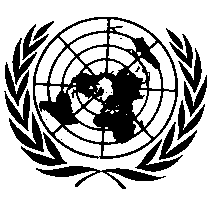 UNITED NATIONSParagraph 5.2.7., amend to read:"5.2.7.	After the tests, the displacement systems intended for permitting or facilitating the access of occupants shall be in working order; they shall be capable, at least once, of being unlocked and shall permit the displacement of the seat or the part of the seat for which they are intended.	Any other displacement systems, as well as adjustment systems and their locking systems are not required to be in working order.	In the case of seats provided with head restraints, the strength of the seat-back and of its locking devices is deemed to meet the requirements set out in paragraph 6.2. when, after testing in accordance with paragraph 6.4.3.6 below, no breakage of the seat or seat-back has occurred: otherwise, it shall be shown that the seat is capable of meeting the test requirements set out in paragraph 6.2. below.	In the case of seats (benches) with more places to sit than head restraints and in case the manufacturer chooses not to apply 53 daNm during the test of paragraph 6.4., the seat back strength test of paragraph 6.2. has to be performed in addition to the test of paragraph 6.4."Paragraphs 6.4.3.2. and 6.4.3.3., amend to read:"6.4.3.2. 	The displaced reference line is determined by applying to the part simulating the back of the manikin referred to in Annex 3 to this Regulation an initial force producing a rearward moment of 37.3 daNm about the R point. In the case of simultaneous testing of bench seats, the rear ward moment shall be applied to all seating positions of the bench simultaneously, irrespective of this position being equipped with or without head restraint.6.4.3.3. 	By means of a spherical headform 165 mm in diameter an initial force producing a moment of 37.3 daNm about the R point is applied at right angles to the displaced reference line at a distance of 65 mm below the top of the head restraint, the reference line being kept in its displaced position in accordance with paragraph 6.4.3.2. above. In the case of simultaneous testing of bench seats, the force shall be applied to all head restraints as present on the bench seats simultaneously."Paragraph 6.4.3.6., amend to read:"6.4.3.6. 	To check the effectiveness of the head restraint, the initial load specified in paragraphs 6.4.3.3. and 6.4.3.3.2. is increased to 89 daN unless the breakage of the seat or seat-back occurs earlier. At the request of the manufacturer the load of paragraph 6.4.3.2. is increased simultaneously to 53 daNm for seating positions without head restraints only to allow simultaneous compliance with paragraphs 5.15. and 6.2."E/ECE/324/Rev.1/Add.16/Rev.5/Amend.2−E/ECE/TRANS/505/Rev.1/Add.16/Rev.5/Amend.2E/ECE/324/Rev.1/Add.16/Rev.5/Amend.2−E/ECE/TRANS/505/Rev.1/Add.16/Rev.5/Amend.210 August 2018